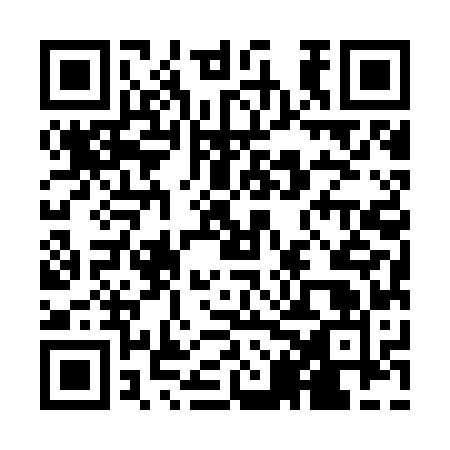 Ramadan times for Aharwala, PakistanMon 11 Mar 2024 - Wed 10 Apr 2024High Latitude Method: Angle Based RulePrayer Calculation Method: University of Islamic SciencesAsar Calculation Method: ShafiPrayer times provided by https://www.salahtimes.comDateDayFajrSuhurSunriseDhuhrAsrIftarMaghribIsha11Mon5:105:106:3012:263:496:216:217:4112Tue5:095:096:2912:253:496:226:227:4213Wed5:085:086:2812:253:496:236:237:4314Thu5:075:076:2712:253:496:236:237:4315Fri5:065:066:2512:253:506:246:247:4416Sat5:045:046:2412:243:506:256:257:4517Sun5:035:036:2312:243:506:256:257:4518Mon5:025:026:2212:243:506:266:267:4619Tue5:005:006:2112:233:506:276:277:4720Wed4:594:596:1912:233:506:276:277:4721Thu4:584:586:1812:233:516:286:287:4822Fri4:574:576:1712:223:516:296:297:4923Sat4:554:556:1612:223:516:296:297:5024Sun4:544:546:1412:223:516:306:307:5025Mon4:534:536:1312:223:516:306:307:5126Tue4:514:516:1212:213:516:316:317:5227Wed4:504:506:1112:213:516:326:327:5328Thu4:494:496:0912:213:516:326:327:5329Fri4:474:476:0812:203:516:336:337:5430Sat4:464:466:0712:203:516:346:347:5531Sun4:454:456:0612:203:516:346:347:551Mon4:434:436:0512:193:516:356:357:562Tue4:424:426:0312:193:516:356:357:573Wed4:414:416:0212:193:516:366:367:584Thu4:394:396:0112:193:516:376:377:595Fri4:384:386:0012:183:516:376:377:596Sat4:374:375:5912:183:516:386:388:007Sun4:354:355:5712:183:516:396:398:018Mon4:344:345:5612:173:516:396:398:029Tue4:324:325:5512:173:516:406:408:0210Wed4:314:315:5412:173:516:406:408:03